Ponedjeljak (8.2.)Sat 1= PERPOboji stranu na kojoj ima više sličica.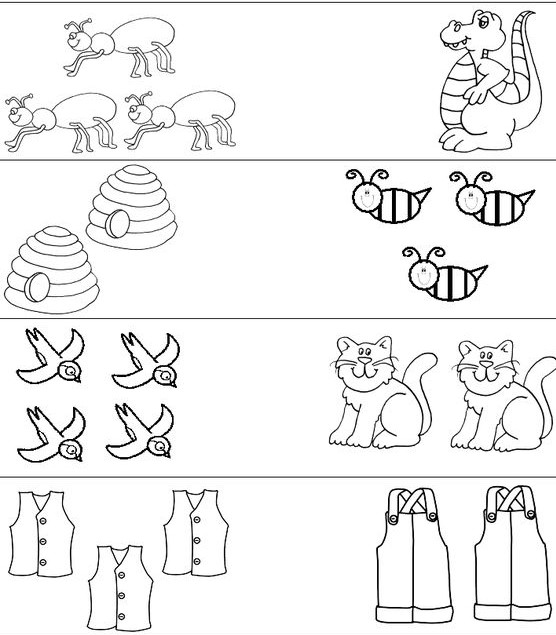 Sat 2= Hrvatski jezikU kvadratić upiši slovo koje nedostaje.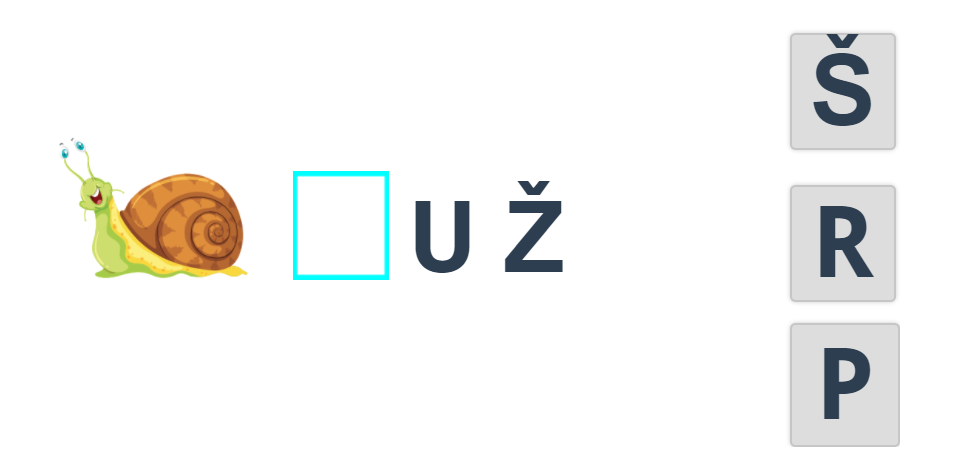 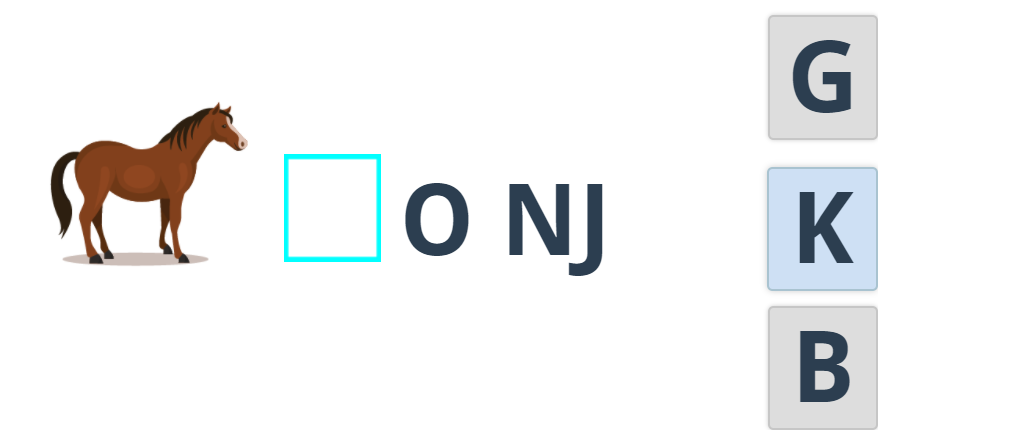 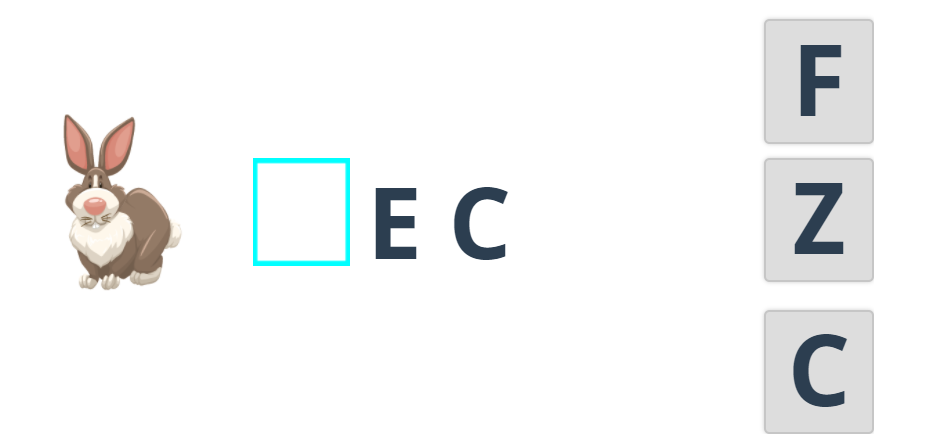 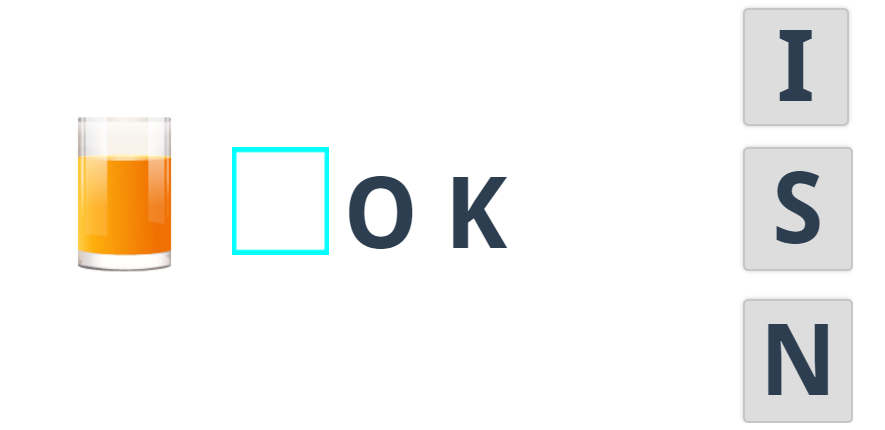 Sat 3= Tjelesna i zdravstvena kulturaU igru uključi članove svoje obitelji. Uzmite loptu/kutiju ili neki drugi predmet. Onaj koji predmet uspije dignuti najviše puta je pobjednik igre.NEMOJTE DIZATI TEŠKE PREDMETE!Sat 4= MatematikaRiješi listić. Možeš koristiti brojevnu crtu ili prstiće.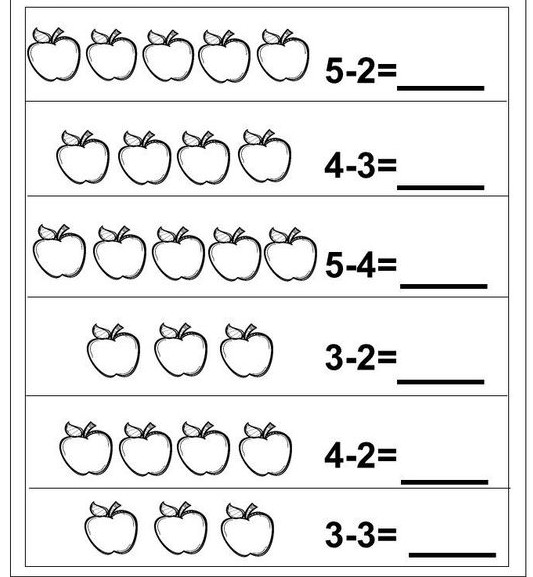 Sat 5= INAZimsku jaknu ukrasi raznim sitnim ukrasima koje pronađeš kod kuće (riža, gumbići, perlice,…)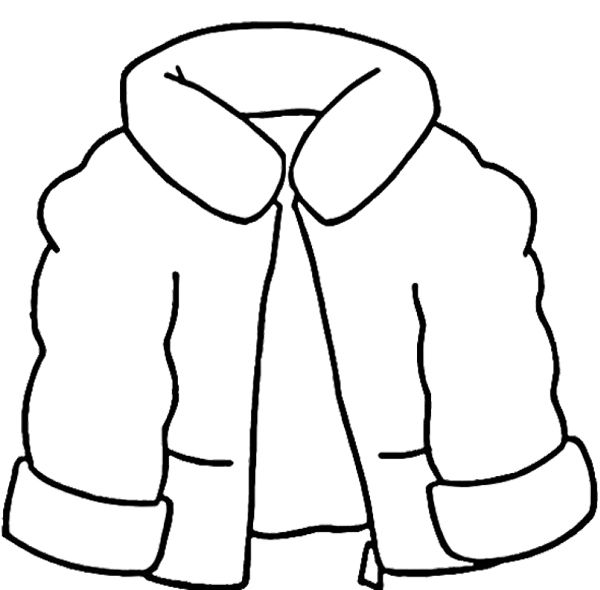 